2024年启东市全民健身设施提档升级服务项目市场询价（调研）公告2024年启东市全民健身设施提档升级服务项目即将实施，现就该项目进行市场询价调研。采购需求：二、报价供应商的要求：1.符合《中华人民共和国政府采购法》第二十二条的规定；2.报价供应商具有合格的营业执照。3.本项目不接受任何形式的联合体投标。4.未被“信用中国”网站（www.creditchina.gov.cn）列入失信被执行人、重大税收违法案件当事人名单、政府采购严重失信行为记录名单；三、约定事项1.参与报价的供应商于2024年4月2日17:00前，需将法人营业执照复印件和市场询价表复印件加盖单位公章扫描发送至1394007853@qq.com,联系人：陆帅晔，联系电话：0513-83868896。2.报价必须满足相关技术参数的相关要求，否则视为无效报价。3.报价费用说明：为本项目服务期内所包含的一切费用[包括但不限于服务、货物、货物设计、制造、货物的包装费、运杂费(运抵招标人工地现场)、运输保险费、配套及辅助材料设备费、仓储、运输装缷、原材料涨跌风险费用、人工费上涨风险费用、保险、利润、税金、所需的各种检测验收费用、质保期内维修保养费用、支付给员工的工资和国家强制缴纳的各种社会保障资金、招标代理费、评委费，以及供应商认为需要的其他费用等。“招标文件正文”中所有内容涉及的费用，按常规应当包括的其它费用]，投标时一次包定,结算时不再另行追加。4.其他：（1）请报价单位认真核算、如实报价，如发现虚假报价的，该单位将被列入采购单位黑名单；（2）本次报价仅作为市场调研用，因此价格仅供参考；（3）本次调研询价不接收质疑函，只接收对本项目的建议。启东市教育体育局2024年3月27日　　序号器材名称数量单位参数参考图片1告示牌12只外形尺寸不小于：1240×114×1450mm；1、立柱规格不小于：φ114×3mm国标钢管；主要承载横梁不小于：角铁30×30×4mm，表面工艺处理：脱脂、酸洗、磷化、静电喷涂；脱脂、抛丸、静电喷涂。2、采用横式不锈钢牌面，牌面尺寸不小于1005×600mm；牌面内容采用双面蚀字工艺制作；牌面采用内嵌式安装，利用防盗螺丝+防盗帽盖固定，美观又防盗；牌面框三面满缝焊接，美观又防雨水；人体易接触区域没有钩挂、缠绕结构；3、告示内容为所有器材的安全告示和使用方法、注意事项。4、安装采用直埋方式，混凝土基坑500×500×600mm，混凝土强度为C25，更加坚固牢靠。5、室外健身器材必须同一品牌，必须满足国体认证中心NSCC认证证书，有效期内的确认函和检验报告。产品具有可识别的售后服务系统智能二维码（体育彩票图标）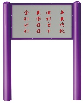 2肋木架（肋木）12只外形尺寸不小于：1280×114×2430mm；1、立柱规格不小于：φ114×3mm国标钢管；2、表面工艺处理：脱脂、酸洗、磷化、静电喷涂；脱脂、抛丸、静电喷涂。横杆直径不小于φ32×2.5mm，穿入主立柱焊接，更加美观和牢固；最下方横杆下缘与地面缓冲层间的距离应不小于400mm3、横管间距250mm；两立柱间距不小于1070mm；底端横管离地面的距离为450mm；4、立柱顶部不高出横管；5、立柱顶端有防吊挂设计，立柱顶端和横管相平，不会有任何东西能吊挂，上部不允许存在标准附录 A 中 G5 的钩挂结构6、采用整体焊接方式连接；横杆间隙无头部卡夹危险；7、地基线以上有300mm的着陆黄沙缓冲层8、安装采用直埋方式，混凝土基坑400×400×700mm，立柱埋入深度600mm，混凝土强度为C25，更加坚固牢靠。9、室外健身器材必须同一品牌，必须满足国体认证中心NSCC认证证书，有效期内的确认函和检验报告。产品具有可识别的售后服务系统智能二维码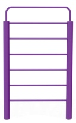 3天梯（云梯）12只外形尺寸不小于：3260×1200×2360 mm；1、表面工艺处理：脱脂、酸洗、磷化、静电喷涂；脱脂、抛丸、静电喷涂。立柱管径规格不小于：φ114×3mm国标钢管；2、主承载横梁规格不小于：φ48×3mm国标钢管；3、横管规格不小于：φ32×2.5mm钢管；4、天梯两边有护栏，可作单杠用或多人使用；5、天梯顶架与立柱采用法兰盘连接，防水、安全可靠；上部不允许存在标准附录 A 中 G5 的钩挂结构6、安装采用直埋方式，混凝土基坑500×500×700mm，混凝土强度为C25，更加坚固牢靠。7、室外健身器材必须同一品牌，必须满足国体认证中心NSCC认证证书，有效期内的确认函和检验报告。产品具有可识别的售后服务系统智能二维码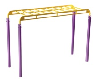 4双位漫步机（双人漫步机）12只外形尺寸不小于：2100×600×1200mm；1、表面工艺处理：脱脂、酸洗、磷化、静电喷涂；脱脂、抛丸、静电喷涂。立柱规格：ф114×3mm国标钢管；主承载横梁不小于：40×80×δ3mm。2、摆动极限幅度应不大于 65°(0~+2°),为避免由于安装缓冲垫造成摆动幅度过小造成二次伤害,建议缓冲装置的起始位置不小于 55°；摆杆选用不小于ф76mm×3mm的管材，其他管材实际壁厚不小于3mm，摆杆轴承端部采用防水槽与端盖结合的新颖结构，能防水又防盗；3、摆杆与主立柱内侧的最小距离处不小于65mm；4、踏板的主运动方向和易滑脱方向设置高度不大于30mm、长度大于踏板周长2/3的防滑脱的凸台和护板；凸台顶部棱边全部以不小于2mm的R圆弧过渡，踏板厚度不小于4mm；5、脚踏部位有防滑措施，站立使用的单脚防滑面不小于46000mm²，摩擦系数不低于0.5；6、摆动部件下缘距地面或底面最小高度不小于110mm；7、相邻运动的两踏板的间距不小于100mm；8、转轴直径45毫米，并辅以调质热处理；轴承座最薄处壁厚为13毫米，轴承选用6008承载能力的深沟球轴；可不设置阻尼装置9、踏板前后两侧采取防止碰撞第三者的缓冲措施，采用新国标的踏板和防撞垫，防撞垫用防盗螺丝固定在踏板上；10、不存在衣服、头发钩挂或缠绕危险；11、安装采用直埋方式，混凝土基坑400×400×600mm，混凝土强度为C25，更加坚固牢靠。12、室外健身器材必须同一品牌，必须满足国体认证中心NSCC认证证书，有效期内的确认函和检验报告。产品具有可识别的售后服务系统智能二维码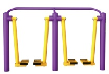 5四位蹬力器12只表面工艺处理：脱脂、酸洗、磷化、静电喷涂；脱脂、抛丸、静电喷涂。1、主立柱采用ф114×3.0mm优质钢管，钢制盖帽；2、摆杆采用ф60×3.0mm优质钢管，与脚踏距离内空大于230mm，地面内空大于450mm设计，坐椅采用钢板制作而成，脚踏采用滚花防滑工艺；3、连接件采用内限位、防撞缓冲轴承装置，轴径Φ30mm双轴承连接转动装置，并作防水、防尘密封，对轴承形成良好保护，防止雨水的浸透而造成轴承的生锈坏死；止退装置设计，不锈钢螺丝连接，螺丝藏于防盗盖内部，可防锈防盗；4、器材表面采用户外环保聚酯静电粉末喷涂处理，采用计算机控制进口静电粉末喷涂设备，粉末回收采用小旋风和进口滤心，高效率回收，不污染环境；5、主立柱明显位置铆接0.7mm厚，大小为260mm×90mm的不锈钢警告说明牌；方形设计，四个主立柱，防止划伤；字体采用照相腐蚀，环保耐用。6、参考尺寸不小于2000x1700x1552mm。7、安装采用直埋方式，混凝土基坑400×400×600mm，混凝土强度为C25，更加坚固牢靠。8、室外健身器材必须同一品牌，必须满足国体认证中心NSCC认证证书，有效期内的确认函和检验报告。产品具有可识别的售后服务系统智能二维码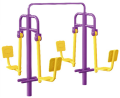 6上肢牵引器12只外形尺寸不小于：760×600×2400mm1.表面工艺处理：脱脂、酸洗、磷化、静电喷涂；脱脂、抛丸、静电喷涂。主要承载立柱：φ114×3.0mm钢管2.主要承载横梁：φ95×3.0mm钢管3.采用橡塑手把套，以增加使用时的舒适程度，手柄端部直径52mm，除专用工具外不可拆，拉把与主支架连接部分具有内限位缓冲装置；4.把手端离地面的距离为1920mm；5.活动把手（不含柔性部件）质量450g；6.安装采用直埋方式，混凝土基坑400×400×700mm，混凝土强度为C25，更加坚固牢靠。7、不论设置何种类型的手把或手把套，握持位置应有纹理表面，可不设置阻尼装置；柔性部件的质量应不大于活动把手的质量，室外健身器材必须同一品牌，必须满足国体认证中心NSCC认证证书，有效期内的确认函和检验报告。产品具有可识别的售后服务系统智能二维码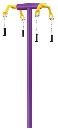 7三位扭腰器12只外形尺寸不小于：1600×1400×1150mm；1、表面工艺处理：脱脂、酸洗、磷化、静电喷涂；脱脂、抛丸、静电喷涂。立柱规格：ф114×3mm国标钢管；附件规格：ф32×3mm国标钢管；2、可三人同时使用；3、转动部位采用可承受轴向推力的国家标准哈尔滨6205、51305高精度含油封闭滚动轴承，并具有防水功能；4、转盘采用钢制冲压而成,直径不小于φ300mm，表面采用凹凸设计，具有防滑措施，防滑面不小于39500mm²，摩擦系数不低于0.6；5、转盘设置防止超速运转的内限位阻尼装置；6、安装采用直埋方式，混凝土基坑500×500×600mm，混凝土强度为C25，更加坚固牢靠。7、室外健身器材必须同一品牌，必须满足国体认证中心NSCC认证证书，有效期内的确认函和检验报告。产品具有可识别的售后服务系统智能二维码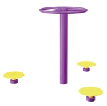 8腰背按摩器12只外形尺寸不小于：1350×860×1400mm；1、表面工艺处理：脱脂、酸洗、磷化、静电喷涂；脱脂、抛丸、静电喷涂。立柱规格不小于：ф114×3mm国标钢管；2、扶手管规格不小于：ф42×2.5mm国标钢管，外装橡塑把套，增强舒适度；把手规格φ38*δ2.5mm。3、具有座式腰部按摩及站式背部按摩两种功能，可二人同时使用，座式按摩部分有限位装置，使用安全；4、按摩轮采用优质工程塑料制作，符合GB19272-2011标准，表面具有凸起的按摩圆球，以增加锻炼效果及锻炼的舒适程度；5、转轴直径不小于20mm；6、不存在衣服、头发钩挂或缠绕危险。7、安装采用直埋方式，混凝土基坑400×400×600mm，混凝土强度为C25，更加坚固牢靠。8、不论设置何种类型的手把或手把套，握持位置应有纹理表面；可不设置阻尼装置。室外健身器材必须同一品牌，必须满足国体认证中心NSCC认证证书，有效期内的确认函和检验报告。产品具有可识别的售后服务系统智能二维码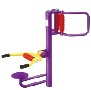 9太极揉推器12只外形尺寸不小于：1150×1120×1320mm1、表面工艺处理：脱脂、酸洗、磷化、静电喷涂；脱脂、抛丸、静电喷涂。立柱规格：φ114×3mm国标钢管；2、转盘支管径：φ60×3mm国标钢管；3、转盘直径φ580mm，材质为优质工程塑料或铁质，符合GB19272-2011标准，内注塑有塑料加强筋，转盘面有防滑措施； 4、两转盘内侧距离240mm；需要设置阻尼装置。5、转盘中心距地面高度分别为1100mm、1200mm；6、立柱采用钢制封头，用机械手焊接，磨平，光滑、连续、耐久，防盗，避免淋入雨水；7、转盘转动位具有阻尼装置，并具有防水圈，防止器材空转及雨水淋入；8、安装采用直埋方式，混凝土基坑400×400×600mm，混凝土强度为C25，更加坚固牢靠。9、室外健身器材必须同一品牌，必须满足国体认证中心NSCC认证证书，有效期内的确认函和检验报告。产品具有可识别的售后服务系统智能二维码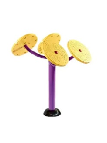 10曲臂腿部按摩组合训练器12只外形尺寸不小于：1180×600×1600mm1、表面工艺处理：脱脂、酸洗、磷化、静电喷涂；脱脂、抛丸、静电喷涂。主要承载立柱不小于：φ114×3mm钢管2、主要承载横梁不小于：φ42×3mm钢管3、扶手管不小于：φ32×2.5mm钢管，上部不允许存在标准附录 A 中 G5 的钩挂结构4、腿部按摩轮有防止侧面滑脱的措施；5、安装采用直埋方式，混凝土基坑400×400×600mm，混凝土强度为C25，更加坚固牢靠。6、室外健身器材必须同一品牌，必须满足国体认证中心NSCC认证证书，有效期内的确认函和检验报告。产品具有可识别的售后服务系统智能二维码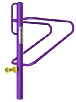 11跷跷板15只外形尺寸不小于：2046×626×906mm1、表面工艺处理：脱脂、酸洗、磷化、静电喷涂；脱脂、抛丸、静电喷涂。主要承载立柱尺寸不小于：不小于φ114mm×δ3mm钢管；主要承载横梁尺寸：不小于φ114mm×δ3mm钢管；转动部位采用可承受轴向推力的国家标准高精度含油封闭滚动轴承，并具有防水功能； 铁板坐垫、花纹钢管握杆；4、安装采用直埋方式，单根立柱地埋尺寸不小于500×500×600mm，混凝土强度不低于C25，更加坚固牢靠。室外健身器材必须同一品牌，必须满足国体认证中心NSCC认证证书，有效期内的确认函和检验报告。产品具有可识别的售后服务系统智能二维码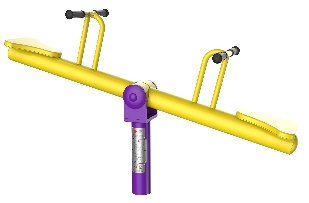 12室外乒乓球台20张1、球台长度2740mm±3mm，球台宽度1525mm±2mm，球台高度760mm±3mm，端、边线宽度20mm±1mm，中线宽度3mm±0.5mm。2、球台台面材质用于适于室外使用SMC材质，防水、抗寒、耐热，并能长期保持不变形、不翘曲、不开裂。表面处理工艺：脱脂、酸洗、磷化、静电喷涂；脱脂、抛丸、静电喷涂。3、球台弹性230~260mm，弹性均匀度≤10mm，台面与球面摩擦系数COF值≤0.6。4、球台台面支撑架采用优质钢管≥φ60×δ3 mm，支撑架与台面连接牢固可靠，连接机构予以防护，使用者没有工具不能松开，托架管尺寸≥30×20×δ2，球台稳定性≤14mm。5.球网架材质为镀锌金属件，与台面配合严密稳固，长期室外使用能保持不变形、不锈蚀。室外健身器材必须同一品牌，必须满足国体认证中心NSCC认证证书，有效期内的确认函和检验报告。产品具有可识别的售后服务系统智能二维码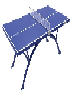 13棋牌桌20套立柱规格：ф114×3mm国标钢管；承载横梁规格：50×25×2.5mm国标钢管，座位立柱管材：ф76×3mm国标钢管；
2、桌面尺寸不低于650mm×650mm，桌面采用304不锈钢材质，厚度1mm；
3、紧固件材质为304不锈钢，具有防盗、防锈、防松功能，需专用工具方可拆卸；表面处理工艺：除油除锈酸洗磷化-静电喷塑
4、安装后尺寸不低于：1650×1650×660mm。5、 安装采用直埋方式，主立柱混凝土基坑400×400×400mm，混凝土强度为C25，更加坚固牢靠，其余安装采用直埋方式，混凝土基坑200×200×200mm，混凝土强度为C25，更加坚固牢靠。室外健身器材必须同一品牌，必须满足国体认证中心NSCC认证证书，有效期内的确认函和检验报告。产品具有可识别的售后服务系统智能二维码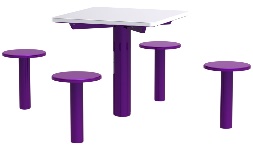 14室内乒乓球台4张1、主要立柱管材:  不小于40*40*2 mm；2、台面尺寸不小于2740mm*1525mm，台高：不小于760mm；3、弹性：220－250 mm，弹性均匀度：≤10 mm；4、台面光泽度：≤10度，台面摩擦系数：≤0.6；5、球台稳定性：≤7 mm；6、台面采用乒乓球台专用高密度板，弹性好；7、架体喷涂前采用酸洗、磷化除锈处理工艺，架体表面喷塑，能确保涂层在室内长期使用；8、立柱底脚装有4个调节螺钉、8个可调万向脚轮，在乒乓球台场地不太平整的情况下，也能精确调整台面距地面的高度760mm；9、组装尺寸: ≥2740*1525*760mm。10、具有配套球网，球网和球台为同一品牌。必须满足国体认证中心NSCC认证证书，有效期内的确认函和检验报告。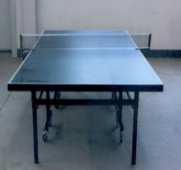 15滑梯2套规格：不小于466*505*390cm 
一、功能： 1、 滑梯功能需满足爬、滑、攀、转，滑梯种类不少于2种
二、必须包含：步梯、直滑梯、旋转滑梯
三、外观：顶包括树叶、瓢虫顶。
四、材质：立柱：立柱采用ф114mm，壁厚为≥2.0mm热镀锌钢管(管材质量均符合GB/T3091-2015标准要求，技术标准符合GB/T3091-2015要求，焊接采用氩弧焊及CO2气体保护焊（符合符合GB/T8810-2005要求），整体加工成型后经专业技术人员进行除油、除锈、磷化、及抛砂处理，表面再喷涂户外环保聚酯珠光粉末，高温固化，表面光滑，抗紫外光能力强，色彩鲜艳，不易脱落，耐腐蚀；无污染。
五、平台：采用厚度为2.0mm碳素钢板冲孔形成，冲孔直径为8mm．尺寸为1150mm，平台承载能力强，整体加工成型后经专业技术人员进行除油、除锈、磷化、抛砂处理后，采用包塑工艺，在其表面覆盖经得起多年剧烈磨损的热浸式塑胶保护层，总厚度2.3mm。
六、塑胶件：采用LLDPE滚塑专用料经滚塑成形，符合GB/T 4454-1996要求，塑料壁厚6mm以上，色彩艳丽，抗紫外光（UV）能力达到8级，符合食品级标准，抗静电能力强，安全环保，耐候性好，强度高。
七、铁件：壁厚为2.0mm热镀锌钢管（管材质量均符合GB/T3091-2015标准要求，技术标准符合GB/T3091-2015要求），焊接采用氩弧焊及CO2气体保护焊（符合GB/T8810-2005要求），整体加工成型后经专业技术人员进行除油、除锈、磷化及抛砂处理，表面喷涂户外环保聚酯粉末，高温固化，表面光滑，抗紫外线能力强，色彩鲜艳，不易脱落，耐腐蚀。所有螺丝均为不锈钢316号材质（符合GB/T1221-2007精度标准要求）。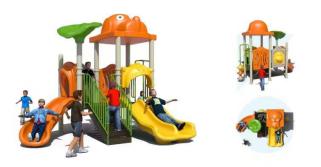 16体质测试系统一体化服务1项2023年启东市国民体质测定与运动健身指导站第三方营运服务费用，完成不少于3000人有效的体质测试并建立测评档案，其中跟踪指导不少于300人，提供运动促健康服务1000人次，提供在线体质测定预约和查询服务（官方网站），并在媒体及现场公布预约和查询方式，被测试人员由成交供应商自行组织并测试（测试对象：启东市常住居民），测试器材维护、维修等相关费用包含在合同价中。有完整记录。测试服务需在2024年10月份完成。另：包含小程序一年得升级服务，提供数据报表、以及各器材的维护保养。【特别提醒】1.1-13项室外健身器材品牌必须为同一品牌、国体认证NSCC证书、有效期确认函、国家体育用品质量监督检验中心出具的检测报告的原件核查。 2.体质测试系统一体化服务，需完成3000人体质测定有效数据，其中跟踪指导不少于300人，提供在线体质测定预约查询服务平台，被测试人员由成交供应商自行组织并测试（测试对象：启东市常住居民），测试器材维护、维修等相关一切费用包含在合同价中。 注意：因各产品命名方式不同，产品须满足参考图片所示功能要求。对于固定参数与采购需求中技术参数一致视为无偏离，高于固定参数与采购需求中技术参数的为正偏离，低于固定参数与采购需求中技术参数的负偏离，负偏离为不满足询价要求。【特别提醒】1.1-13项室外健身器材品牌必须为同一品牌、国体认证NSCC证书、有效期确认函、国家体育用品质量监督检验中心出具的检测报告的原件核查。 2.体质测试系统一体化服务，需完成3000人体质测定有效数据，其中跟踪指导不少于300人，提供在线体质测定预约查询服务平台，被测试人员由成交供应商自行组织并测试（测试对象：启东市常住居民），测试器材维护、维修等相关一切费用包含在合同价中。 注意：因各产品命名方式不同，产品须满足参考图片所示功能要求。对于固定参数与采购需求中技术参数一致视为无偏离，高于固定参数与采购需求中技术参数的为正偏离，低于固定参数与采购需求中技术参数的负偏离，负偏离为不满足询价要求。【特别提醒】1.1-13项室外健身器材品牌必须为同一品牌、国体认证NSCC证书、有效期确认函、国家体育用品质量监督检验中心出具的检测报告的原件核查。 2.体质测试系统一体化服务，需完成3000人体质测定有效数据，其中跟踪指导不少于300人，提供在线体质测定预约查询服务平台，被测试人员由成交供应商自行组织并测试（测试对象：启东市常住居民），测试器材维护、维修等相关一切费用包含在合同价中。 注意：因各产品命名方式不同，产品须满足参考图片所示功能要求。对于固定参数与采购需求中技术参数一致视为无偏离，高于固定参数与采购需求中技术参数的为正偏离，低于固定参数与采购需求中技术参数的负偏离，负偏离为不满足询价要求。【特别提醒】1.1-13项室外健身器材品牌必须为同一品牌、国体认证NSCC证书、有效期确认函、国家体育用品质量监督检验中心出具的检测报告的原件核查。 2.体质测试系统一体化服务，需完成3000人体质测定有效数据，其中跟踪指导不少于300人，提供在线体质测定预约查询服务平台，被测试人员由成交供应商自行组织并测试（测试对象：启东市常住居民），测试器材维护、维修等相关一切费用包含在合同价中。 注意：因各产品命名方式不同，产品须满足参考图片所示功能要求。对于固定参数与采购需求中技术参数一致视为无偏离，高于固定参数与采购需求中技术参数的为正偏离，低于固定参数与采购需求中技术参数的负偏离，负偏离为不满足询价要求。【特别提醒】1.1-13项室外健身器材品牌必须为同一品牌、国体认证NSCC证书、有效期确认函、国家体育用品质量监督检验中心出具的检测报告的原件核查。 2.体质测试系统一体化服务，需完成3000人体质测定有效数据，其中跟踪指导不少于300人，提供在线体质测定预约查询服务平台，被测试人员由成交供应商自行组织并测试（测试对象：启东市常住居民），测试器材维护、维修等相关一切费用包含在合同价中。 注意：因各产品命名方式不同，产品须满足参考图片所示功能要求。对于固定参数与采购需求中技术参数一致视为无偏离，高于固定参数与采购需求中技术参数的为正偏离，低于固定参数与采购需求中技术参数的负偏离，负偏离为不满足询价要求。【特别提醒】1.1-13项室外健身器材品牌必须为同一品牌、国体认证NSCC证书、有效期确认函、国家体育用品质量监督检验中心出具的检测报告的原件核查。 2.体质测试系统一体化服务，需完成3000人体质测定有效数据，其中跟踪指导不少于300人，提供在线体质测定预约查询服务平台，被测试人员由成交供应商自行组织并测试（测试对象：启东市常住居民），测试器材维护、维修等相关一切费用包含在合同价中。 注意：因各产品命名方式不同，产品须满足参考图片所示功能要求。对于固定参数与采购需求中技术参数一致视为无偏离，高于固定参数与采购需求中技术参数的为正偏离，低于固定参数与采购需求中技术参数的负偏离，负偏离为不满足询价要求。